Göteborg Halvmarathon 2017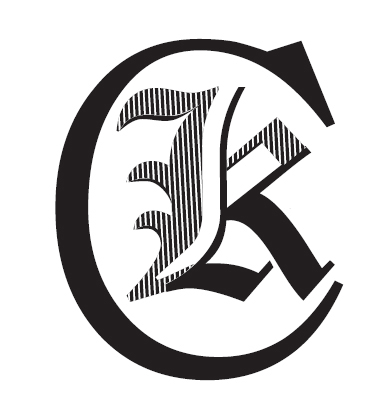 2017-10-17Resultat Karlskoga LCK:180	Lennart Börjesson -67	1:53.08(Segertid: 1:12.26)(Antal i mål: 245)